製造業者向けシックス シグマ プロジェクト 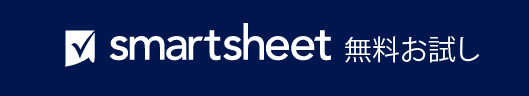 憲章テンプレート例 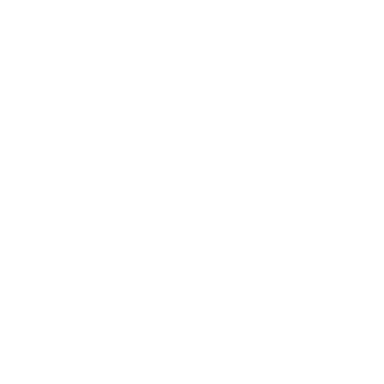 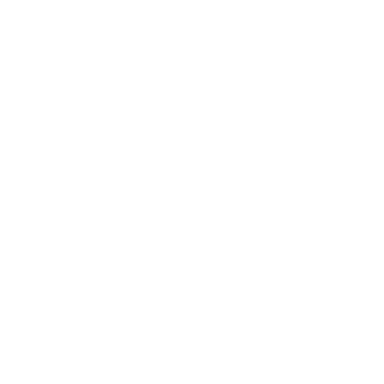 プロジェクトの一般情報プロジェクト概要プロジェクト範囲暫定的なスケジュールリソースコストメリットと顧客リスク、制約、仮定プロジェクト名プロジェクト名プロジェクト名プロジェクト マネージャープロジェクト スポンサー 生産ライン A の改善 生産ライン A の改善 生産ライン A の改善メール アドレスメール アドレス電話組織単位組織単位000-000-0000グリーン ベルト割り当て開始予定日完了予定日00/00/000000/00/0000ブラック ベルト割り当て予想される節約額推定コスト$237,750$184,900問題 または課題 前四半期に、ライン A は原材料の 20% 増量に関する要求を行い、QA 基準を下回る成果物が 22% 増加したと報告しました。これらの増加にもかかわらず、ラインは生産目標の達成に遅れを取っていません。プロジェクトの 目的ライン A の生産ベースラインを改善する。 ビジネス ケースライン A では、生産における欠陥が増加しており、作り直しや材料の追加の必要性が高まっています。前四半期にわたって、ライン A は QA 基準を満たした製品を作り直すために、材料の追加を要求してきました。このような調整によって、限られた製造用品に負担がかかっています。目標/メトリックライン A の成功基準は、180 日以内に、追加の原材料を必要とすることなく、製品の 92% を欠陥のない状態で提供することです。この目標を達成することで、ラインの現在のベースラインである 72% に対し大幅に改善することになります。 期待される成果物範囲内範囲内: 組み立てライン A範囲外範囲外: 組立ライン B、C、D、E、F重要なマイルストーン開始終了プロジェクト チーム/事前レビュー/範囲の策定プロジェクト計画/憲章/キックオフの確定定義フェーズの実施測定フェーズの実施分析フェーズの実施改善フェーズの実施管理フェーズの実施プロジェクト サマリー レポートの提供とプロジェクトのクローズアウトプロジェクト チームサポート リソース特別なニーズコスト タイプベンダー/労働者名ベンダー/労働者名単価数量金額労務費$150.00200 $ 	30,000.00 労務費$200.00100 $ 	20,000.00 労務費$350.0050 $ 	17,500.00 労務費$85,000.001 $	85,000.00 労務費$4,850.003 $ 	14,550.00 消耗品費$17,850.001 $	17,850.00 合計コスト合計コスト $ 	184,900.00 プロセスの所有者主要関係者最終顧客期待されるメリットメリットの種類推定の根拠推定の根拠推定の根拠メリットの推定額特定のコスト削減 $ 	25,000.00 収益の向上 $ 	92,500.00 生産性の向上 (ソフト) $ 	17,500.00 コンプライアンスの改善 $ 	12,000.00 より良い意思決定 $ 	18,500.00 メンテナンスの減少 $ 	26,000.00 その他のコストを回避 $ 	46,250.00 メリットの総額 $ 	237,750.00 リスク制約仮定準備担当者役職日付– 免責条項 –Smartsheet がこの Web サイトに掲載している記事、テンプレート、または情報などは、あくまで参考としてご利用ください。Smartsheet は、情報の最新性および正確性の確保に努めますが、本 Web サイトまたは本 Web サイトに含まれる情報、記事、テンプレート、あるいは関連グラフィックに関する完全性、正確性、信頼性、適合性、または利用可能性について、明示または黙示のいかなる表明または保証も行いません。かかる情報に依拠して生じたいかなる結果についても Smartsheet は一切責任を負いませんので、各自の責任と判断のもとにご利用ください。